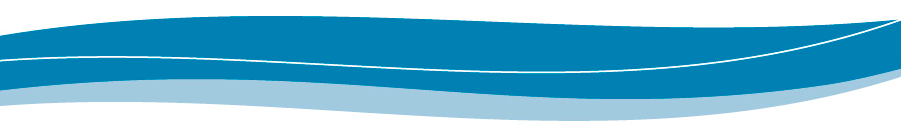 ΠΡΟΓΡΑΜΜΑ ΔΙΑ ΒΙΟΥ ΜΑΘΗΣΗΣ GRUNDTVIGΈντυπο έκθεσης προόδου 2013 γιαΣχέδια Εθελοντισμού για Άτομα Μεγαλύτερης Ηλικίας  (περίοδος σύμβασης επιχορήγησης:1.8.2013 – 31.7.2015)Παρακαλούμε να αποστείλετε την παρούσα έκθεση στην Εθνική Μονάδα της χώρας σας δεόντως συμπληρωμένη και υπογεγραμμένη έως την 1.5.2014 σύμφωνα με τις απαιτήσεις του Άρθρου IX.2 (Λοιποί Ειδικοί Όροι) της Σύμβασης Επιχορήγησης. Η έκθεση θα χρησιμοποιηθεί από την Εθνική Μονάδα της χώρας σας για λόγους παρακολούθησης του προγράμματος.γενικεσ πληροφοριεσστοιχεια ιδρυματοσ / οργανισμου ατομο αρμοδιο για την επικοινωνια νομιμοσ εκπροσωποσ του οργανισμουΠΡΟΣΟΧΗ: Στην περίπτωση που έχουν υπάρξει πρόσφατες αλλαγές στα στοιχεία του οργανισμού σας, του υπεύθυνου επικοινωνίας για το σχέδιο ή του νομίμου εκπροσώπου του οργανισμού σας, παρακαλείσθε να ενημερώσετε την Εθνική Μονάδα  - ΙΚΥ αποστέλλοντας μαζί με την παρούσα έκθεση και απλά αντίγραφα σχετικών νομιμοποιητικών εγγράφων (π.χ ΦΕΚ ορισμού νέου νομίμου εκπροσώπου, απόφαση ορισμού νέου υπευθύνου επικοινωνίας κλπ).Μέρος a – Περιεχόμενο σχεδιου ΜΕΡΟΣ B – Εθελοντές 3. ΑΠΟΣΤΟΛΗ ΕΘΕΛΟΝΤΩΝΠαρακαλούμε συμπληρώστε τις ακόλουθες πληροφορίες για κάθε εθελοντή που έχετε αποστείλει ή που σκοπεύετε να αποστείλετε. Εθελοντής αρ. 1 που έχει αποσταλεί / που προβλέπεται να αποσταλεί (VS1)Παρακαλούμε αντιγράψτε τον πίνακα όσες φορές χρειαστεί, π.χ. χρησιμοποιήστε ένα πίνακα ανά εθελοντή (Εθελοντής Αρ. 2 που έχει ή πρόκειται να αποσταλεί (VS2), Εθελοντής Αρ. 3 που έχει ή πρόκειται να αποσταλεί (VS3)…)4. ΥΠΟΔΟΧΗ ΕΘΕΛΟΝΤΩΝΠαρακαλούμε συμπληρώστε τις ακόλουθες πληροφορίες για κάθε εθελοντή που φιλοξενήθηκε ή πρόκειται να φιλοξενηθεί στον οργανισμό σας: Εθελοντής Αρ. 1 που φιλοξενείται / που προβλέπεται να φιλοξενηθεί (VH1)Παρακαλούμε αντιγράψτε τον πίνακα όσες φορές χρειαστεί π.χ. χρησιμοποιήστε ένα πίνακα ανά εθελοντή (φιλοξενούμενος εθελοντής αρ. 2 (VH2), φιλοξενούμενος εθελοντής (VH3)…).Υπεύθυνη δηλωση δικαιουχου Η Υπεύθυνη Δήλωση του Δικαιούχου υπογράφεται από το νόμιμο εκπρόσωπο του οργανισμού/ ιδρύματος που είναι εξουσιοδοτημένος να δεσμεύει νομικά τον οργανισμό/ ίδρυμά σας καθώς και από το άτομο αρμόδιο για την επικοινωνία σχετικά με το Σχέδιο στο ίδρυμα/ οργανισμό σας:******Παράρτημα – ΠίνακεςΠίνακας A. Τύπος οργανισμούΠίνακας B. Γεωγραφική ΕμβέλειαΑριθμός Σύμβασης Επιχορήγησης Τίτλος Σχεδίου  Ακρωνύμιο (αν υπάρχει)Επωνυμία του ιδρύματος/ οργανισμού σας Ρόλος του ιδρύματος/ οργανισμού σας   Συντονιστής ΕταίροςΠλήρης Νομική Επωνυμία[Στην ελληνική γλώσσα][Στην ελληνική γλώσσα][Στην ελληνική γλώσσα][Στην ελληνική γλώσσα][Στην ελληνική γλώσσα][Στην ελληνική γλώσσα][Στην ελληνική γλώσσα][Στην ελληνική γλώσσα][Στην ελληνική γλώσσα][Στην ελληνική γλώσσα]Πλήρης Νομική Επωνυμία[Με λατινικούς χαρακτήρες][Με λατινικούς χαρακτήρες][Με λατινικούς χαρακτήρες][Με λατινικούς χαρακτήρες][Με λατινικούς χαρακτήρες][Με λατινικούς χαρακτήρες][Με λατινικούς χαρακτήρες][Με λατινικούς χαρακτήρες][Με λατινικούς χαρακτήρες][Με λατινικούς χαρακτήρες]Τύπος Οργανισμού[βλ. Πίνακα Α – Τύπος Οργανισμού][βλ. Πίνακα Α – Τύπος Οργανισμού][βλ. Πίνακα Α – Τύπος Οργανισμού][βλ. Πίνακα Α – Τύπος Οργανισμού][βλ. Πίνακα Α – Τύπος Οργανισμού][βλ. Πίνακα Α – Τύπος Οργανισμού][βλ. Πίνακα Α – Τύπος Οργανισμού][βλ. Πίνακα Α – Τύπος Οργανισμού][βλ. Πίνακα Α – Τύπος Οργανισμού][βλ. Πίνακα Α – Τύπος Οργανισμού]Νομικό Καθεστώς Ιδιωτικό Δημόσιο Δημόσιο Δημόσιο ΔημόσιοΜέγεθος Οργανισμού(αριθμός εκπαιδευομένων)Μέγεθος Οργανισμού(αριθμός εκπαιδευομένων)Μέγεθος Οργανισμού(αριθμός εκπαιδευομένων) Είδος οργανισμού Κερδοσκοπικός Μη κερδοσκοπικός Μη κερδοσκοπικός Μη κερδοσκοπικός Μη κερδοσκοπικόςΤαχυδρομική ΔιεύθυνσηΟδός – ΑριθμόςΟδός – ΑριθμόςΟδός – ΑριθμόςΟδός – ΑριθμόςΟδός – ΑριθμόςΟδός – ΑριθμόςΟδός – ΑριθμόςΟδός – ΑριθμόςΟδός – ΑριθμόςΟδός – ΑριθμόςΤαχυδρομικός Κώδικας ΠόληΠεριφέρειαΠεριφέρειαΠεριφέρειαΧώραΓεωγραφική ΕμβέλειαΓεωγραφική ΕμβέλειαΓεωγραφική Εμβέλεια[Πίνακας Β – Γεωγραφική Εμβέλεια][Πίνακας Β – Γεωγραφική Εμβέλεια][Πίνακας Β – Γεωγραφική Εμβέλεια]Εθνικός Κωδικός Οργανισμού (αν υπάρχει)Ιστοχώρος Οργανισμού (αν υπάρχει)Ηλεκτρονική Διεύθυνση (e-mail) Οργανισμού (αν υπάρχει)Ηλεκτρονική Διεύθυνση (e-mail) Οργανισμού (αν υπάρχει)Ηλεκτρονική Διεύθυνση (e-mail) Οργανισμού (αν υπάρχει)Τίτλος  ΌνομαΌνομαΕπώνυμο ΤμήμαΘέση Διεύθυνση Εργασίας Οδός – Αριθμός (αν είναι διαφορετική από την παραπάνω)Οδός – Αριθμός (αν είναι διαφορετική από την παραπάνω)Οδός – Αριθμός (αν είναι διαφορετική από την παραπάνω)Οδός – Αριθμός (αν είναι διαφορετική από την παραπάνω)Οδός – Αριθμός (αν είναι διαφορετική από την παραπάνω)Οδός – Αριθμός (αν είναι διαφορετική από την παραπάνω)Οδός – Αριθμός (αν είναι διαφορετική από την παραπάνω)Ταχυδρομικός Κώδικας Πόλη ΠόληΧώραΤηλέφωνο 1Τηλέφωνο 2Αριθμός κινητού τηλεφώνουΤηλεομοιότυπο (Fax)Διεύθυνση Ηλεκτρονικού Ταχυδρομείου (e-mail)Διεύθυνση Ηλεκτρονικού Ταχυδρομείου (e-mail)Διεύθυνση Ηλεκτρονικού Ταχυδρομείου (e-mail)Διεύθυνση Ηλεκτρονικού Ταχυδρομείου (e-mail)Διεύθυνση Ηλεκτρονικού Ταχυδρομείου (e-mail)Διεύθυνση Ηλεκτρονικού Ταχυδρομείου (e-mail)Τίτλος  ΌνομαΌνομαΕπώνυμο ΤμήμαΘέσηΔιεύθυνση Εργασίας   Οδός – Αριθμός (αν είναι διαφορετική από την παραπάνω) Οδός – Αριθμός (αν είναι διαφορετική από την παραπάνω) Οδός – Αριθμός (αν είναι διαφορετική από την παραπάνω) Οδός – Αριθμός (αν είναι διαφορετική από την παραπάνω) Οδός – Αριθμός (αν είναι διαφορετική από την παραπάνω) Οδός – Αριθμός (αν είναι διαφορετική από την παραπάνω) Οδός – Αριθμός (αν είναι διαφορετική από την παραπάνω)Ταχυδρομικός Κώδικας Πόλη ΠόληΧώραΤηλέφωνοΤηλεομοιότυπο (Fax)Διεύθυνση Ηλεκτρονικού Ταχυδρομείου (e-mail)Διεύθυνση Ηλεκτρονικού Ταχυδρομείου (e-mail)Διεύθυνση Ηλεκτρονικού Ταχυδρομείου (e-mail)Διεύθυνση Ηλεκτρονικού Ταχυδρομείου (e-mail)Διεύθυνση Ηλεκτρονικού Ταχυδρομείου (e-mail)Διεύθυνση Ηλεκτρονικού Ταχυδρομείου (e-mail)1. Παρακαλούμε περιγράψτε με συντομία τις δραστηριότητες του Σχεδίου που πραγματοποιήθηκαν και τα μέχρι σήμερα αποτελέσματα. 2. Συναντήσατε προβλήματα/ εμπόδια κατά τη γενική υλοποίηση του Σχεδίου, και αν ναι, πώς ξεπεράστηκαν;  Ονοματεπώνυμο εθελοντή Φύλο(   ) Θ             (   ) ΑΕιδικές ανάγκες (παρακαλούμε περιγράψτε εν συντομία)Ημερομηνία γέννησηςΥπηκοότηταΠροφίλ / ιστορικό εθελοντήΕμπειρία στον εθελοντισμόΣτη χώρα προέλευσης    (   ) ναι             (   ) όχιΔιεθνής        		     (   ) ναι             (   ) όχιΔιαδικασία προσέλκυσης εθελοντών Διαδικασία προετοιμασίας και σχέδια παρακολούθησης Οργανισμός υποδοχής Τόπος(Προγραμματισμένη) ημερομηνία έναρξης της περιόδου εθελοντισμού(ηη/μμ/εε)(Προγραμματισμένη) ημερομηνία λήξης της περιόδου εθελοντισμού(ηη/ηη/εε)Διάρκεια (σε εβδομάδες) Ονοματεπώνυμο εθελοντήΟργανισμός υποδοχής (σε περίπτωση που είναι διαφορετικός από τον οργανισμό σας)ΤόποςΗμερομηνία έναρξης της περιόδου  εθελοντισμού(ηη/μμ/εε)Ημερομηνία λήξης της περιόδου εθελοντισμού (ηη/μμ/εε)Διάρκεια (σε εβδομάδες)  Δραστηριότητες εθελοντισμούΣύστημα εξατομικευμένης υποστήριξης και συμβουλευτικής για τον εθελοντή αυτόΔιευθετήσεις σχετικά με τη διαμονή και τη διατροφήΔιευθετήσεις σχετικά με τη γλώσσα Παρεχόμενη αναγνώριση μαθησιακής εμπειρίας για τον εθελοντή αυτό«Οι κάτωθι υπογεγραμμένοι βεβαιώνουμε ότι οι πληροφορίες που περιλαμβάνονται στην παρούσα Έκθεση Προόδου είναι, καθόσον γνωρίζουμε, ορθές"«Οι κάτωθι υπογεγραμμένοι βεβαιώνουμε ότι οι πληροφορίες που περιλαμβάνονται στην παρούσα Έκθεση Προόδου είναι, καθόσον γνωρίζουμε, ορθές"Ημερομηνία:Τόπος:Ονοματεπώνυμο και θέση αρμόδιου για την επικοινωνία:Υπογραφή αρμόδιου για την επικοινωνία:Ημερομηνία:Τόπος:Ονοματεπώνυμο και θέση του νομίμου εκπροσώπου του ιδρύματος / οργανισμού:Υπογραφή του νομίμου εκπροσώπου του ιδρύματος / οργανισμού:Σφραγίδα ιδρύματος / οργανισμού ΚΩΔΙΚΟΣΠΕΡΙΓΡΑΦΗASC-ADEduΈνωση Φορέων Εκπαίδευσης Ενηλίκων ASC-ADLearΈνωση / Σύλλογος Ενήλικων Διδασκομένων ASC-LCAΕνώσεις Τοπικών Κοινοτήτων ASC-PARΈνωση / Σύλλογος Γονέων ASC-TCHΣύλλογος ΕκπαιδευτικώνCONS-CSLLΦορέας συμβουλευτικήςCONS-GUIDΚέντρο επαγγελματικού προσανατολισμού και συμβουλευτικήςCONS-INFΥπηρεσία παροχής υπηρεσιών προσανατολισμού και πληροφόρησης για θέματα Δια Βίου ΜάθησηςEDU-ADLTΦορέας Εκπαίδευσης Ενηλίκων  EDU-InISrvTrΊδρυμα Ενδοϋπηρεσιακής Κατάρτισης Προσωπικού Εκπαιδευτών EDU-InTTrΊδρυμα Αρχικής Κατάρτισης Εκπαιδευτών  EDU-LIBΒιβλιοθήκηEDU-SCHNurΣχολείο Προσχολικής Εκπαίδευσης EDU-SCHPrmΣχολείο Πρωτοβάθμιας ΕκπαίδευσηςEDU-SCHSecΣχολείο Γενικής Δευτεροβάθμιας ΕκπαίδευσηςEDU-SCHVocΣχολείο Δευτεροβάθμιας Επαγγελματικής ή Τεχνικής ΕκπαίδευσηςEDU-SpNeedΊδρυμα για Εκπαιδευόμενους / Μαθητές με Ειδικές ΑνάγκεςEDU-UNIVΊδρυμα Τριτοβάθμιας Εκπαίδευσης ENT-BCΡαδιοτηλεοπτικός ΦορέαςENT-PBLΕκδοτικός οίκοςENT-UNIONΚοινωνικοί εταίροι (συνδικαλιστικοί φορείς, σύλλογοι εργοδοτών κλπ.)NFP-ASCΜη κερδοσκοπικός οργανισμόςNFP-CULTΠολιτιστικό Ίδρυμα (π.χ. μουσείο, αίθουσα τέχνης)NFP-FNDΊδρυμαNFP-NGOΜη Κυβερνητική Οργάνωση (ΜΚΟ)NFP-VOLΦορέας εθελοντισμούPUB – COMP Δημόσια επιχείρησηPUB-HSPΝοσοκομείοPUB-LOCΔημόσια αρχή (τοπικό επίπεδο)PUB-NATΔημόσια αρχή (εθνικό επίπεδο)PUB-PRSNΣωφρονιστικό ΚατάστημαPUB-REGΔημόσια αρχή (περιφερειακό επίπεδο)RES-HEΕρευνητικό Κέντρο Τριτοβάθμιας ΕκπαίδευσηςRES-PRVΙδιωτικό Ερευνητικό ΚέντροRES-PUBΔημόσιο Ερευνητικό Κέντρο (μη Τριτοβάθμιας Εκπαίδευσης)OTHΆλλοLτοπικό επίπεδοRπεριφερειακό επίπεδοNεθνικό επίπεδοEευρωπαϊκό επίπεδοIδιεθνές επίπεδο